Загадка – это один из видов фольклорного жанра, в которой в предельно сжатой, образной форме даются наиболее яркие, характерные признаки предметов и явлений. В загадках происходит метафора - замена одного предмета другим по внешнему сходству. Но, тем не менее, загадки очень точны, в них всегда говорится о каком-либо конкретном предмете, потому что иначе загадку невозможно разгадать.Виды загадок:Описательные загадки.Рифмованные загадки.Загадки-стихотворения.Образные загадки.Загадки с подвохом.Значение загадок:•	обогащают словарь детей за счет многозначности слов;•	помогают увидеть вторичные значения слов;•	формируют представления о переносном  значении слова;•	помогают усвоить звуковой и грамматический  строй русской речи.Цель использования загадок - научить детей видеть за образным описанием реальный предмет, его особенности, а не запоминать отгадки к загадке.Условия, обеспечивающие правильное понимание и правильное отгадывание загадок: 	предварительное ознакомление детей с предметами и явлениями, о которых говорится в загадке; продумывание педагогом способа использования загадок, характер и манера их преподнесения; 	уровень развития речи детей;	учет возрастных особенностей и возможностей дошкольников.Как же я любила в детстве загадки! Помню, сижу и думаю, что же это может быть? Иногда угадывала, иногда - нет. Сын тоже иногда так смешно морщится, думает, а иногда такой ответ даст, что аж смешно! Смешно, потому что, если разобраться, то, что загадывалось и вправду может быть похоже на совсем другое, чем было в отгадке. Например, недавно загадала: Зимой светит, но не греет, что это? Долго думал, наконец, выпалил - "Лампочка!". Отгадка, конечно, солнышко. Но и лампочка вроде не греет. Правда, видно долго думал, так как не понимал при чем же тут зима. Смешно!Муниципальное автономное дошкольное образовательное учреждениеДетский сад №34 «Лукоморье» корпус «Золушка»Учим детей загадывать загадки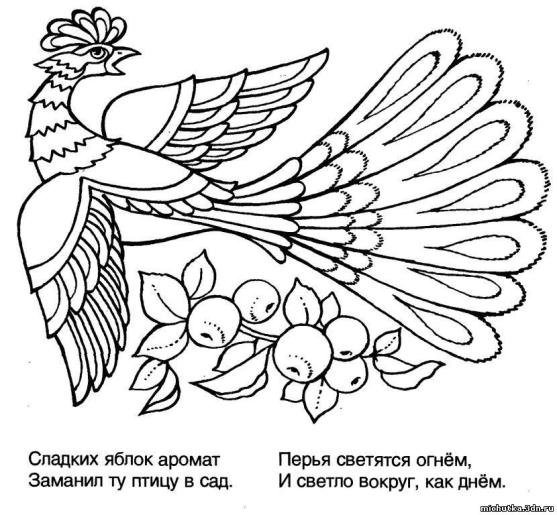 Загадка доставляет уму ребёнка полезное упражнение. К.Д.УшинскийПодготовила: Е.В.Дерюшева,                                  учитель-логопедг.Чайковский, 2015гМетодика составления загадок по опорным таблицам«Скажи мне – и я забуду, покажи мне – и я запомню, дай сделать – и я пойму»(китайская пословица)Придумывание загадок – это творчество, доступное детям начиная с младшего возраста. Оно развивает находчивость, сообразительность, быстроту реакции, умственную активность, самостоятельность, привычку глубже осмысливать мир.Требования к подбору загадок:Младший дошкольный возраст - загадки о предметах, с которыми дети чаще всего встречаются. Использовать загадки, в которых используются яркие внешние признаки. Но не должны быть слишком подробные.Средний дошкольный возраст - загадки с более широкой тематикой, характеристика предметов должна быть дана подробно, признаки предметов определены точно, четко. Загадки должны быть с прямым сравнением.Старший дошкольный возраст - загадки разнообразной тематикой, характеристика предметов может быть краткой, но называется основной, существенный признак.Для детей младшего возраста загадки должны быть о тех предметах, с которыми ребёнок чаще всего сталкивается, которые многократно воспринимает и которые оказывают на него эмоциональное воздействие.Можно придумать загадки об игрушках, о домашних и диких животных, о некоторых предметах домашнего обихода, о продуктах питания. В загадках должны быть названы яркие характерные признаки внешнего вида (цвет, форма, величина), отмечены те качества и свойства, которые ребёнок хорошо знает (голос животного, чем оно питается, повадки и другое).Детям среднего дошкольного возраста предлагается более широкая тематика загадок: о домашних и диких животных, об одежде, о продуктах, о явлениях природы, о транспорте и т.д. Характеристика предмета загадки может быть дана полно, подробно, как «мини-рассказ» о предмете. Рекомендуются загадки с простыми сравнениями и прозрачными метафорами. В старшем дошкольном возрасте тематика загадок более разнообразна: животные, птицы, рыбы, насекомые, явления природы и их закономерности; предметы обихода и орудия труда человека; средства передвижения, связи и информации; спорт, человек, грамота, книга.Детям предлагаются более сложные виды логических задач: сравнение, исключение, сопоставление и др.Опорные таблицы по составлению загадок по А. Нестеренко:1 способ:2 способ:3 способ:Придумывание загадок сложнее, чем их отгадывание. На первых порах дети с трудом придумывают загадки по образцу данной загадки. Но чем больше эта работа проводится, тем интереснее загадки придумывают дети и с большим желанием. Уважаемые педагоги, больше загадок хороших и разных!На что похоже?Чем отличается?как, нокак, ноКакая? Кокой? Какое? Какие?Что такое же?а, неа, неЧто делает?Кто (что) делает такое же действие?но, нено, не